Trage in die folgende Tabelle, die vom NHWZ-Fond zu genehmigen Rechnungen bzw. Unterstützungsbeiträge ein und füge alle entsprechenden (falls bereits angefallene) Rechnungen als Bild- oder pdf-Datei in das folgende Textfeld.Bitte schicke dieses Formular mit den entsprechenden Belegen per Mail an sekretariat@nachhaltigkeitswoche.ch und finanzen@nachhaltigkeitswoche.ch. Bei Fragen stehen wir gerne zur Verfügung.___________________						__________________Ort, Datum								UnterschriftRechnungen (falls bereits vorhanden):Kernteam der NHW:Im Namen des aktuellen Kernteams der NHW, bestätige ich, dass wir diesen vorliegenden Fondantrag besprochen und durch ein absolutes Mehr genehmigt haben.Vor- und Nachname: 	E-Mail:	NHW [Jahr]	___________________						__________________Ort, Datum								UnterschriftName des Projekts:	Verantwortliche Person:Vor- und Nachname: 	E-Mail:	Bankdaten:IBAN: 	Adresse des Kontoinhabers (Strasse, PLZ, Ort):	Projektbeschrieb:Projektziel:	Vorgehensweise zur 	Zielerreichung:Überprüfung der 	Zielerreichung:Budget:Gesamtes Budget: 	Anteil durch NHW (in %):	Datum(TT.MM.JJ)Rechnungsgrund/Beschreibung für entstehende RechnungBetrag (CHF)Total: 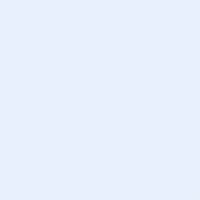 